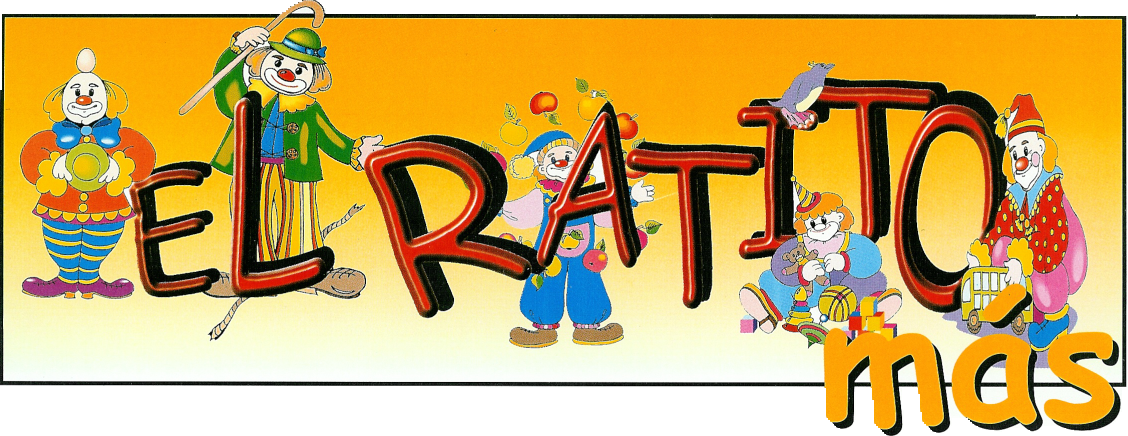 LES COMUNICAMOS QUE DURANTE LOS MESES DE JUNIO y SEPTIEMBRE, VAMOS A REALIZAR, COMO EN AÑOS ANTERIORES, “EL RATITO MÁS”.  DEBIDO AL HORARIO ESCOLAR DE LOS MESES DE JUNIO Y SEPTIEMBRE Y A  MUCHOS PADRES POR MOTIVOS DE HORARIOS, TRABAJO, PERSONALES, ETC. PARA RECOGER A LOS NIÑOS  EN EL HORARIO DE SALIDA DEL COLEGIO DURANTE LOS CITADOS MESES, VAMOS A OFRECER  AUMENTAR ESTE TIEMPO CON EL RATITO MÁS.	EL RATITO MÁS ES UN TIEMPO DIVERTIDO Y ESTABLECIDO DESPUES DEL HORARIO DE COMEDOR ENTRE LAS 15,00 Y LAS 17,00 HORAS, DENTRO DEL RECINTO DEL COLEGIO, DONDE MONITORES EXPERTOS EN EL CUIDADO Y ATENCION A LOS NIÑOS, REALIZARAN DIVERSOS TIPOS DE ACTIVIDADES FORMATIVAS, CULTURALES Y DEPORTIVAS DURANTE  MEDIA DE DURACION DEL RATITO MAS.FECHA DE : JUNIO: DESDE 3 AL  24 DE JUNIO.PRECIO DE : 55 €. MES, DIAS SUELTOS: 6,00 €./DIA.SEPTIEMBRE: DESDE EL PRIMER DIA LECTVO,  HASTA EL LUNES  DIA 30 DE SEPTIEMBRE.PRECIO DE : 55 €. MES, DIAS SUELTOS: 6,00 €./DIA.EDAD: A PARTIR DE 1º DE EDUCACION INFANTIL.ENTREGA DE INSCRIPCIONES Y PAGOS: EN EL DESPACHO DEL A.M.P.A. DEL COLEGIO HASTA LOS  SIGUIENTES DÍAS:-MARTES Y MIERCOLES 21 Y 22 DE MAYOPOR LA MAÑANA DE 9:00 A 10:30h-JUEVES 23 DE MAYO DE 16:00 A 17:30h MARTES 28 DE MAYO. INSCRIPCION “RATITO MAS”DATOS DEL ALUMNO/A Nombre y Apellidos del alumn@:……………………………….................................Domicilio:…………………………………………………………………………...…….........................Fecha de Nacimiento:……/……/....…….Curso:……....…Teléfonos:……....……/.............................Nombre del padre, madre, tutor/a:………………………………………….………….Email:..........................................................................................................................................................MARCAR UNA “X” EN /ES ELEGIDA/S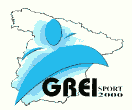                RATITO MÁS JUNIO.  55,00€.               RATITO MÁS SEPTIEMBRE. 55,00€.Firma. Autorización.OBS: RATITO MAS JUNIO+SEPTIEMBRE 105€INCLUIR “FICHA MEDICA” CON CUALQUIER TIPO DE PREVISIÓN, TRATAMIENTO, ETC.”